Отримуйте довідку про відсутність заборгованості в електронній формі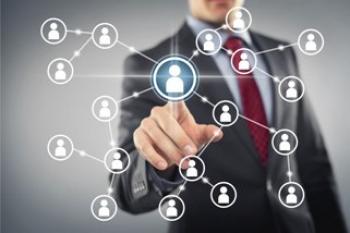 Головне управління ДПС у Харківській області інформує, що наказом Міністерства фінансів України від 03.09.2018 № 733, зареєстрованим в Міністерстві юстиції України 27.09.2018 за № 1102/32554 затверджено Порядок надання довідки про відсутність заборгованості з платежів, контроль за справлянням яких покладено на контролюючі органи. (далі – Порядок № 733).Довідка про відсутність заборгованості з платежів, контроль за справлянням яких покладено на контролюючі органи (далі – Довідка), що надається відповідно до Порядку № 733 формується за відсутності у платника за даними інформаційно-телекомунікаційних систем контролюючих органів податкового боргу, та/або недоїмки зі сплати єдиного внеску, та/або іншої заборгованості з платежів (у тому числі розстрочених, відстрочених, реструктуризованих), контроль за справлянням яких покладено на контролюючі органи.Для отримання Довідки платникові необхідно подати заяву про надання довідки про відсутність заборгованості з платежів, контроль за справлянням яких покладено на контролюючі органи (далі - Заява) за формою згідно з додатком 2 до Порядку № 733.Заява подається платником (на його вибір):у паперовій формі - до державної податкової інспекції за основним місцем обліку такого платника або до відповідного контролюючого органу, уповноваженого здійснювати заходи з погашення податкового боргу (далі –уповноважений орган).в електронній формі - на адресу уповноваженого органу через приватну частину електронного кабінету, розміщеного на офіційному вебпорталі ДПС за посиланням: https://cabinet.tax.gov.ua, з дотриманням вимог Законів України «Про електронні документи та електронний документообіг», «Про електронні довірчі послуги».Вхід до приватної частини (особистого кабінету) Електронного кабінету здійснюється виключно після ідентифікації особи із використанням кваліфікованого електронного підпису.Створити та надіслати Заяву можливо у меню «Заяви, запити для отримання інформації» приватної частини Електронного кабінету дозволяє шляхом вибору відповідної електронної форми документа.Заява повинна містити, серед іншого:- обов’язкове посилання на відповідний нормативно-правовий акт, яким передбачено необхідність підтвердження відсутності заборгованості з платежів, контроль за справлянням яких покладено на контролюючі органи, та- найменування суб’єкта (підприємства, установи, організації), до якого (якої) Довідку буде подано.Відповідно до пункту 7 Порядку № 733 Довідка надається за вибором платника у паперовій або електронній формі, про що він зазначає у Заяві.Довідка або відмова у наданні Довідки готуються уповноваженим органом протягом 5 робочих днів з дня, наступного за днем отримання Заяви органом, до якого її було подано.Довідку у паперовій формі платник (його законний чи уповноважений представник) отримує безпосередньо в органі, до якого було подано Заяву.Довідку в електронній формі платник отримує у приватній частині електронного кабінету з дотриманням вимог Законів України «Про електронні документи та електронний документообіг», «Про електронні довірчі послуги».Строк дії Довідки становить 10 календарних днів з дати її формування. У Довідці обов’язково зазначається термін її дії.